584/18585/18586/18587/18588/18589/18590/18Mineral Titles ActNOTICE OF LAND CEASING TO BE A  MINERAL TITLE AREAMineral Titles ActNOTICE OF LAND CEASING TO BE A  MINERAL TITLE AREATitle Type and Number:Exploration Licence 31573Area Ceased on:18 December 2018Area:85 Blocks, 259.35 km²Locality:UMBEARAName of Holder(s):100% JOHANNSEN Lindsay Andrew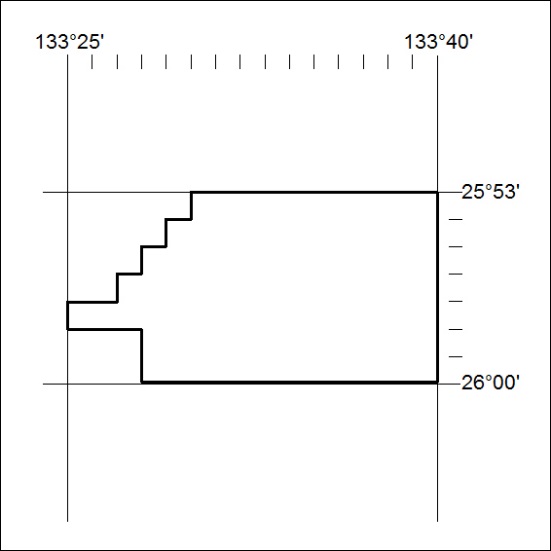 Mineral Titles ActNOTICE OF LAND CEASING TO BE A  MINERAL TITLE AREAMineral Titles ActNOTICE OF LAND CEASING TO BE A  MINERAL TITLE AREATitle Type and Number:Exploration Licence 31587Area Ceased on:18 December 2018Area:14 Blocks, 43.25 km²Locality:KULGERAName of Holder(s):100% JOHANNSEN Lindsay Andrew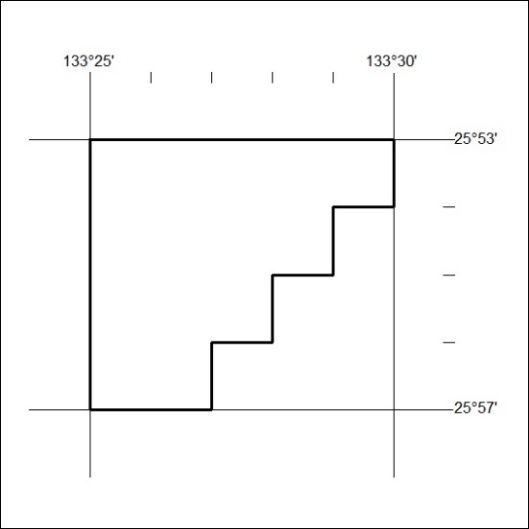 Mineral Titles ActNOTICE OF GRANT OF A  MINERAL TITLEMineral Titles ActNOTICE OF GRANT OF A  MINERAL TITLETitle Type and Number:Exploration Licence 31633Granted:14 December 2018, for a period of 6 YearsArea:122 Blocks, 381.14 km²Locality:EPENARRAName of Holder(s):100% TREASURE CREEK PTY LTD [ACN. 619 057 644]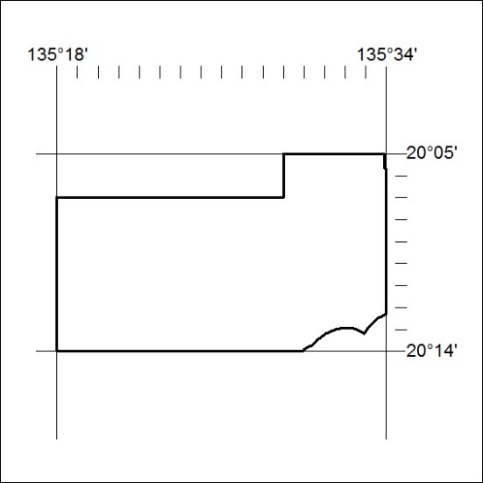 Area granted is indicated above. The titleholder is not permitted to exercise occupational rights on any land that is subject to a development title, or an application for a development title. Any land the subject of a Reserved Land gazettal under the Mineral Titles Act and all land vested in the Commonwealth of Australia is also excluded by description but not excised from the grant area.Area granted is indicated above. The titleholder is not permitted to exercise occupational rights on any land that is subject to a development title, or an application for a development title. Any land the subject of a Reserved Land gazettal under the Mineral Titles Act and all land vested in the Commonwealth of Australia is also excluded by description but not excised from the grant area.Mineral Titles ActNOTICE OF GRANT OF A  MINERAL TITLEMineral Titles ActNOTICE OF GRANT OF A  MINERAL TITLETitle Type and Number:Exploration Licence 31634Granted:14 December 2018, for a period of 6 YearsArea:168 Blocks, 525.97 km²Locality:EPENARRAName of Holder(s):100% TREASURE CREEK PTY LTD [ACN. 619 057 644]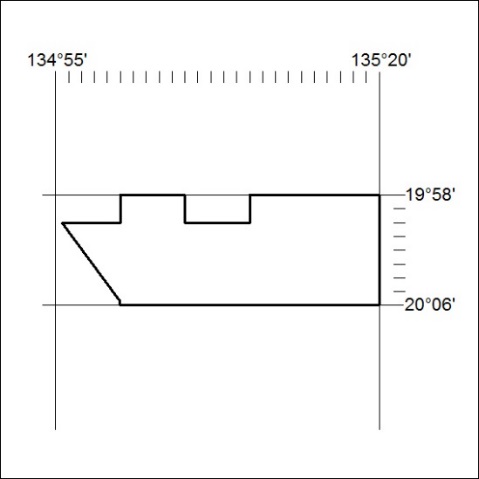 Area granted is indicated above. The titleholder is not permitted to exercise occupational rights on any land that is subject to a development title, or an application for a development title. Any land the subject of a Reserved Land gazettal under the Mineral Titles Act and all land vested in the Commonwealth of Australia is also excluded by description but not excised from the grant area.Area granted is indicated above. The titleholder is not permitted to exercise occupational rights on any land that is subject to a development title, or an application for a development title. Any land the subject of a Reserved Land gazettal under the Mineral Titles Act and all land vested in the Commonwealth of Australia is also excluded by description but not excised from the grant area.Mineral Titles ActMineral Titles ActNOTICE OF GRANT OF A MINERAL TITLENOTICE OF GRANT OF A MINERAL TITLETitle Type and Number:Mineral Lease 29070Granted:10 December 2018, for a period of 25 YearsArea:7607.00 HectaresLocality:MAISName of Holder/s:Northern Territory Iron Ore Pty Ltd [ACN. 609 206 706]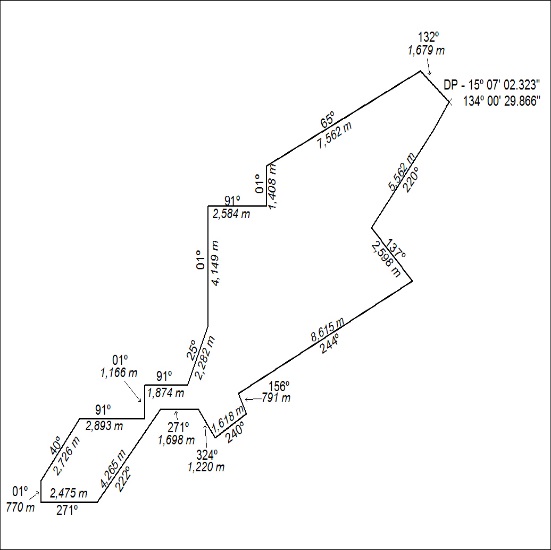 Mineral Titles ActMineral Titles ActNOTICE OF GRANT OF A MINERAL TITLENOTICE OF GRANT OF A MINERAL TITLETitle Type and Number:Mineral Lease 29071Granted:10 December 2018, for a period of 25 YearsArea:1316.00 HectaresLocality:MAISName of Holder/s:Northern Territory Iron Ore Pty Ltd [ACN. 609 206 706]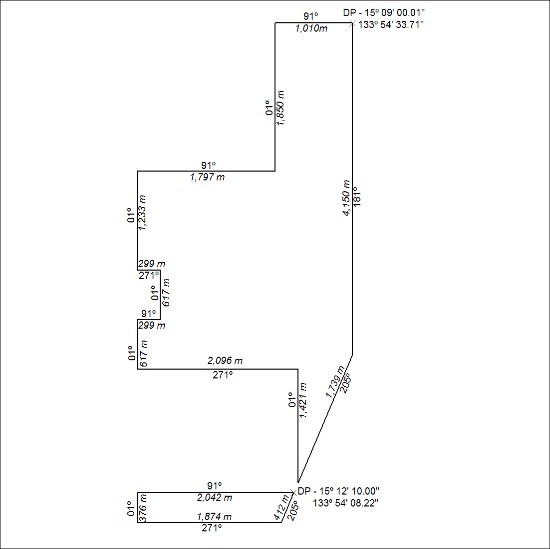 Mineral Titles ActMineral Titles ActNOTICE OF GRANT OF A MINERAL TITLENOTICE OF GRANT OF A MINERAL TITLETitle Type and Number:Mineral Lease 29437Granted:10 December 2018, for a period of 25 YearsArea:609.20 HectaresLocality:MAISName of Holder/s:Northern Territory Iron Ore Pty Ltd [ACN. 609 206 706]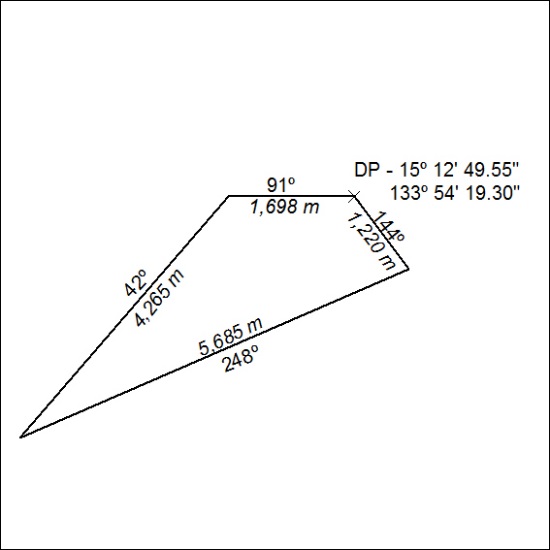 